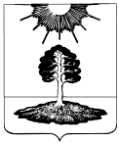 ДУМА закрытого административно-территориальногообразования Солнечный Тверской областиШЕСТОЙ СОЗЫВРЕШЕНИЕО представителе ЗАТО Солнечныйв Молодежной палате при Законодательномсобрании Тверской области           В соответствии с Постановлением Законодательного Собрания Тверской области от 22.02.2017 № 179-П-6 «О Молодежной палате (парламенте) при Законодательном Собрании Тверской области», Дума ЗАТО СолнечныйРЕШИЛА:Делегировать Щербакову Анну Юрьевну кандидатом в состав Молодежной палаты при Законодательном Собрании Тверской области.Опубликовать настоящее решение в газете «Городомля на Селигере» и разместить на официальном сайте администрации ЗАТО Солнечный.Настоящее решение вступает в силу со дня его принятия.Глава ЗАТО Солнечный							Е.А. Гаголина30.11.2021г.№ 47-6